Моб. телефон:____________________________Эл. почта__________________________________________Гражданство _________________ Паспорт серия _________ №_____________ выдан  ___________________________________________________________________________________________________________(кем, когда  выдан) СНИЛС ____________________________________________ ИНН ________________________________________________ЗАЯВЛЕНИЕПрошу принять меня в ГАПОУ СО «ТМК» для обучения по специальности/ профессии                                                                                  (нужное подчеркнуть) ________________________________________________________________________________________________________________________________________________________________________________на дневное/заочное отделение; на места, финансируемые из бюджета / на места с полным  (нужное подчеркнуть)                                                                              (нужное подчеркнуть)возмещением затрат Нуждаемость в предоставлении общежития _________ (да или нет)Необходимость создания для поступающего специальных условий при проведении вступительных испытаний в связи с инвалидностью или ограниченными возможностями здоровья_______ (да или нет)О себе сообщаю:Окончил(а) общеобразовательное учреждение в __________году школа №_______________________аттестат № _______________________________________Окончил (а) иное образовательное ________________________________________________________Дата окончания______________Аттестат/диплом (нужное подчеркнуть) серия__________№___________Иностранный язык: английский, немецкий, французский (нужное подчеркнуть)При поступлении имею следующие льготы_______________________________________________Документ, подтверждающий право на льготы ________________________________(копия прилагается)Среднее профессиональное образование получаю впервые. Достоверность подтверждаю личной подписью ________________Со свидетельством о государственной регистрации, с уставом, со сведениями о дате предоставления и  регистрационном номере лицензии на осуществление образовательной деятельности, сведениями о дате предоставления и регистрационном номере государственной аккредитации образовательной деятельности по реализуемым образовательным программам, с  Правилами приема и условиями обучения в Учреждении, Правилами поведения обучающихся и Правилами внутреннего распорядка обучающихся  ознакомлен (а): _____________________          Дата ____________________                                           подписьДаю согласие на обработку персональных данных.Оригинал документа об образовании должен быть представлен в Приемную комиссию не позднее 15 августа 2024 г.Ознакомлен (а): ______________________         Дата ___________________подписьПросим Вас предоставить информацию о родителях (законных представителях):Мать (Ф.И.О)_______________________________________________________тел._____________________Отец (Ф.И.О)_______________________________________________________тел. _____________________Регистрационный номер:_________________________Ответственный секретарь приемной комиссии: ____________________, дата__________________Директору ГАПОУ СО «ТМК»                                                                          И.А.Мочалову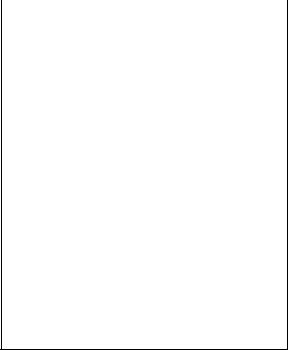 от ______________________________________________________________________от ______________________________________________________________________(фамилия, имя, отчество в родительном падеже)Дата рождения   ________________________фотоМесто рождения ________________________________________________________Зарегистрированного (ой) по адресу________________________________________ _______________________________________________________________________ фотоПроживающего (ей) по адресу ____________________________________________Проживающего (ей) по адресу ____________________________________________(индекс, город, населенный пункт)__________________________________________________________________(улица, дом, квартира)